CHRISTMAS CREATIVE PRAYER - Manger Scene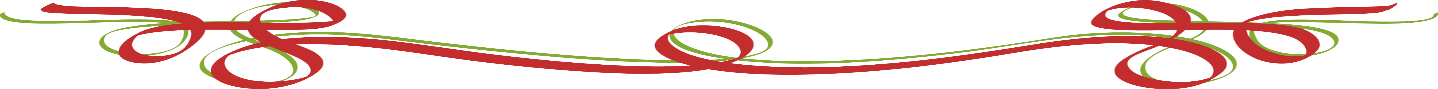 Using an object to focus your prayer can be helpful. At Christmas there are lots of objects and accounts from the Nativity that can inspire reflection and prayer.How? Using a nativity scene to personally reflect on where you are with God in this season of life.Materials: manger scene, the song ‘Adoration’ by Newsboys (on something they can listen with e.g. iPod/Mp3/CD etc.), instruction sheet.InstructionsCome and sit or stand amidst the nativity. Who do you most identify with? Is it Mary? Trusting in God. Faithful servant.  Treasuring Jesus.

Is it Joseph? Obedient to God even when others thought he was foolish; desiring to protect those in his care.

Is it the shepherds? Hearing the good news and entrusted with sharing that news; 
surprised by God.

Is it the wise men? On a journey and wanting to worship the King; taking a step of faith to follow the star and stand up to Herod/Enemy.Listen to the song ‘Adoration’ by the Newsboys. Think about the lyrics. Close your eyes. Worship and pray.